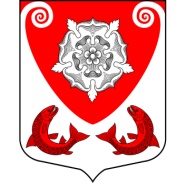 МЕСТНАЯ  АДМИНИСТРАЦИЯМО РОПШИНСКОЕ СЕЛЬСКОЕ ПОСЕЛЕНИЕМО ЛОМОНОСОВСКОГО  МУНИЦИПАЛЬНОГО РАЙОНАЛЕНИНГРАДСКОЙ ОБЛАСТИП О С Т А Н О В Л Е Н И Е№ 284/1    от  29.05.2019 г. Об утверждении Порядка взаимодействия местной администрации муниципального образования  Ропшинское сельское поселение, муниципальных учреждений муниципального образования  Ропшинское сельское поселение с организаторами добровольческой (волонтерской) деятельности, добровольческими (волонтерскими) организациямиВ соответствии с Федеральным законом от 06.10.2003 № 131-ФЗ «Об общих принципах организации местного самоуправления в Российской Федерации», ч. 4 ст. 17.3 Федерального закона от 11.08.1995 № 135-ФЗ «О благотворительной деятельности и добровольчестве (волонтерстве)» (далее - Федеральный закон №135-ФЗ), постановлением Правительства Российской Федерации от 28.11.2018 № 1425 «Об утверждении общих требований к порядку взаимодействия федеральных органов исполнительной власти, органов исполнительной власти субъектов Российской Федерации, органов местного самоуправления, подведомственных им государственных и муниципальных учреждений, иных организаций с организаторами добровольческой (волонтерской) деятельности и добровольческими (волонтерскими) организациями и перечня видов деятельности, в отношении которых федеральными органами исполнительной власти, органами исполнительной власти субъектов Российской Федерации, органами местного самоуправления утверждается порядок взаимодействия государственных и муниципальных учреждений с организаторами добровольческой (волонтерской) деятельности, добровольческими (волонтерскими) организациями» руководствуясь Уставом муниципального образования Ропшинское сельское поселение, местная администрация муниципального образования Ропшинское сельское поселение (далее - Администрация), ПОСТАНОВЛЯЕТ:1. Утвердить Порядок взаимодействия администрации муниципального образования Ропшинское сельское поселение, муниципальных учреждений муниципального образования Ропшинское сельское поселение с организаторами добровольческой (волонтерской) деятельности, добровольческими (волонтерскими) организациями (Приложение).2. Настоящее постановление вступает в силу после его официального опубликования. И.о. главы  местной администрацииМО Ропшинское сельское поселение                                           Л. Ю. СмирноваПриложение                                 к постановлению  № 284/1    от  29.05.2019 г. Порядоквзаимодействия местной администрации муниципального образования Ропшинское  сельское поселение, муниципальных учреждений муниципального образования Ропшинское сельское поселение с организаторами добровольческой (волонтерской) деятельности, добровольческими (волонтерскими) организациями.1. Взаимодействие Администрации, муниципальных учреждений муниципального образования Ропшинское сельское поселение (далее – муниципальных учреждений) с организаторами добровольческой (волонтерской) деятельности и добровольческими (волонтерскими) организациями может быть инициировано каждой из сторон.2. Организатор добровольческой деятельности, добровольческая организация в целях осуществления взаимодействия направляет в Администрацию, в муниципальное учреждение почтовым отправлением с описью вложения или в форме электронного документа через информационно-телекоммуникационную сеть «Интернет» предложение о намерении взаимодействовать в части организации добровольческой деятельности (далее - предложение), которое содержит следующую информацию:а) фамилия, имя, отчество (при наличии), если организатором добровольческой деятельности является физическое лицо;б) фамилия, имя, отчество (при наличии) и контакты руководителя организации или ее представителя (телефон, электронная почта, адрес), если организатором добровольческой деятельности является юридическое лицо;в) государственный регистрационный номер, содержащийся в Едином государственном реестре юридических лиц;г) сведения об адресе официального сайта или официальной страницы в информационно-телекоммуникационной сети «Интернет» (при наличии);д) идентификационный номер, содержащийся в единой информационной системе в сфере развития добровольчества (волонтерства) (при наличии);е) перечень предлагаемых к осуществлению видов работ (услуг), осуществляемых добровольцами в целях, предусмотренных пунктом 1                статьи 2 Федерального закона «О благотворительной деятельности и добровольчестве (волонтерстве)», с описанием условий их оказания, в том числе возможных сроков и объемов работ (оказания услуг), уровня подготовки, компетенции, уровня образования и профессиональных навыков добровольцев (волонтеров), наличия опыта соответствующей деятельности организатора добровольческой деятельности, добровольческой организации и иных требований, установленных законодательством Российской Федерации.3. Администрация, муниципальное учреждение, по результатам рассмотрения предложения в срок, не превышающий 10 рабочих дней со дня его поступления, принимают одно из следующих решений:о принятии предложения;об отказе в принятии предложения с указанием причин, послуживших основанием для принятия такого решения.Срок рассмотрения предложения может быть увеличен на 10 рабочих дней в случае, если необходимо запросить дополнительную информацию у организатора добровольческой деятельности, добровольческой организации.4. Администрация, муниципальное учреждение информируют организатора добровольческой деятельности, добровольческую организацию о принятом решении почтовым отправлением с описью вложения или в форме электронного документа через информационно-телекоммуникационную сеть «Интернет» в соответствии со способом направления предложения в срок, не превышающий 3 рабочих дней со дня истечения срока рассмотрения предложения.В случае принятия предложения Администрация, муниципальное учреждение информируют организатора добровольческой деятельности, добровольческую организацию об условиях осуществления добровольческой деятельности:а) об ограничениях и о рисках, в том числе вредных или опасных производственных факторах, связанных с осуществлением добровольческой деятельности;б) о правовых нормах, регламентирующих работу Администрации, муниципального учреждения;в) о необходимых режимных требованиях, правилах техники безопасности и других правилах, соблюдение которых требуется при осуществлении добровольческой деятельности;г) о порядке и сроках рассмотрения (урегулирования) разногласий, возникающих в ходе взаимодействия сторон;д) о сроке осуществления добровольческой деятельности и основаниях для досрочного прекращения ее осуществления;е) об иных условиях осуществления добровольческой деятельности.5. Взаимодействие Администрации, муниципального учреждения с организатором добровольческой деятельности, добровольческой организацией осуществляется на основании соглашения о взаимодействии (далее - соглашение).6. Соглашение предусматривает:а) перечень видов работ (услуг), осуществляемых организатором добровольческой деятельности, добровольческой организацией в целях, указанных в пункте 1 статьи 2 Федерального закона № 135-ФЗ;б) условия осуществления добровольческой деятельности;в) сведения об уполномоченных представителях, ответственных за взаимодействие со стороны организатора добровольческой деятельности, добровольческой организации и со стороны Администрации, муниципального учреждения для оперативного решения вопросов, возникающих при взаимодействии;г) порядок, в соответствии с которым Администрация, муниципальное учреждение информируют организатора добровольческой деятельности, добровольческую организацию о потребности в привлечении добровольцев;д) возможность предоставления Администрацией, муниципальным учреждением мер поддержки, предусмотренных Федеральным законом № 135-ФЗ, муниципальными нормативными правовыми актами;е) возможность учета деятельности добровольцев в единой информационной системе в сфере развития добровольчества (волонтерства);ж) обязанность организатора добровольческой деятельности, добровольческой организации информировать добровольцев о рисках, связанных с осуществлением добровольческой деятельности (при наличии);з) иные положения, не противоречащие законодательству Российской Федерации.6. Срок заключения соглашения не может превышать 14 рабочих дней со дня получения организатором добровольческой деятельности, добровольческой организацией решения об одобрении предложения.7. В случае возникновения разногласий между муниципальным учреждением и добровольческой (волонтерской) организацией, возникающих в процессе согласования соглашения о совместной деятельности, организатор добровольческой (волонтерской) организации, муниципальное учреждение вправе обратиться в Администрацию для урегулирования разногласий.Разногласия рассматриваются при участии обеих сторон и, в случае необходимости, с привлечением представителей общественного совета, иных совещательных органов, созданных на муниципальном уровне, в срок, не превышающий 20 рабочих дней.МЕСТНАЯ  АДМИНИСТРАЦИЯМО РОПШИНСКОЕ СЕЛЬСКОЕ ПОСЕЛЕНИЕМО ЛОМОНОСОВСКОГО  МУНИЦИПАЛЬНОГО РАЙОНАЛЕНИНГРАДСКОЙ ОБЛАСТИП О С Т А Н О В Л Е Н И Е№ 284/2    от  29.05.2019 г.Об утверждении положения о порядке принятия решения об одобрении сделок с участием муниципальных бюджетных учреждений, полномочия учредителя в отношении которых осуществляет  местная администрация МО Ропшинское сельское поселение, в совершении которых имеется заинтересованность Руководствуясь часть 3 статьи 27 Федерального закона РФ от 12.01.1996 № 7-ФЗ «О некоммерческих организациях», Федеральным законом от 06.10.2003 № 131-ФЗ «Об общих принципах организации местного самоуправления в Российской Федерации», местная администрация муниципального образования Ропшинское сельское поселение (далее - Администрация)ПОСТАНОВЛЯЕТ:1. Утвердить положение о порядке принятия решения об одобрении сделок с участием муниципальных бюджетных учреждений, полномочия учредителя в отношении которых осуществляет Администрация, в совершении которых имеется заинтересованность (Приложение).2. Настоящее постановление вступает в силу с момента официального опубликования (обнародования). Разместить постановление на официальном сайте муниципального образования Ропшинское сельское поселение по электронному адресу:  http//официальнаяропша.рф/, в помещении Администрации и библиотеке МО Ропшинское сельское поселение.И.о. главы  местной администрацииМО Ропшинское сельское поселение                                           Л. Ю. СмирноваПриложение                                 к постановлению  № 284/2    от  29.05.2019 г. ПОЛОЖЕНИЕо порядке принятия решения об одобрении сделок с участием муниципальных бюджетных учреждений, полномочия учредителя в отношении которых осуществляет Администрация, в совершении которых имеется заинтересованность 1. Настоящее Положение определяет порядок сообщения в Администрацию о заинтересованности в существующей или предполагаемой сделке или об ином противоречии интересов заинтересованного лица и муниципального бюджетного учреждения, полномочия учредителя которого осуществляет Администрация (далее - Учреждение), а также принятия решения об одобрении Администрацией таких сделок или об отказе в одобрении таких сделок.2. Настоящее Положение не применяется к сделкам, заключаемым по результатам реализации конкурентных процедур в соответствии с Федеральным законом от 05.04.2013 № 44-ФЗ «О контрактной системе в сфере закупок товаров, работ, услуг для обеспечения государственных и муниципальных нужд».3. В настоящем Положении под лицами, заинтересованными в совершении Учреждением тех или иных действий, в том числе сделок, с другими организациями или гражданами, признаются руководитель, заместитель руководителя Учреждения, а также лицо, входящее в состав органов управления Учреждения, если указанные лица состоят с этими организациями или гражданами в трудовых отношениях, являются участниками, кредиторами этих организаций, либо состоят с этими гражданами в близких родственных отношениях или являются кредиторами этих граждан (далее - заинтересованные лица). При этом указанные организации или граждане являются поставщиками товаров (услуг) для Учреждения, крупными потребителями товаров (услуг), производимых Учреждением, владеют имуществом, которое полностью или частично образовано Учреждением, или могут извлекать выгоду из пользования, распоряжения имуществом Учреждения.Сотрудники Учреждения, помимо руководителя, которым стало известно о возникновении обстоятельств, порождающих заинтересованность в совершении Учреждением действий, в том числе сделок обязаны информировать руководителя Учреждения в день, когда им стало известно о возникновении таких обстоятельств, путем подачи соответствующей служебной записки.Под крупными потребителями товаров (услуг) в настоящем Положении понимаются лица, доля потребления которыми предоставляемых Учреждением услуг составляет не менее 10 % от общего объема услуг соответствующего вида, предоставляемых Учреждением.4. Действия, сделки, в отношении которых имеется заинтересованность (далее - сделка), могут совершаться Учреждением лишь в случае принятия Администрацией решения об одобрении такой сделки.5. В случае если заинтересованное лицо имеет заинтересованность в сделке, стороной по которой будет являться Учреждение, руководитель Учреждения в целях одобрения сделки не позднее, чем за 15 рабочих дней до даты планируемого заключения сделки, представляет в Администрацию следующие документы: а) обращение руководителя Учреждения об одобрении сделки с указанием предмета сделки, контрагентов, сроков, цены и иных существенных условий сделки, содержащее финансово-экономическое обоснование целесообразности заключения сделки (содержание сделки, расчеты показателей сделки, информацию о прогнозе влияния результатов сделки на повышение эффективности деятельности Учреждения в разрезе производственных и финансовых показателей, особые условия сделки, причины, по которым сделка относится к сделкам с заинтересованностью, обстоятельства, исключающие возможность заключения сделки с иным лицом (далее - обращение);б) копии форм бюджетной отчетности за последний финансовый год и на последнюю отчетную дату, заверенные руководителем и главным бухгалтером Учреждения;в) проект соответствующего договора, содержащего условия сделки;г) подготовленный в соответствии с законодательством Российской Федерации об оценочной деятельности отчет об оценке рыночной стоимости имущества, с которым предполагается совершить сделку, произведенной не ранее чем за 3 месяца до представления отчета (предоставляется в случае сделок предметом которых выступает имущество Учреждения).6. В случае возникновения у лиц, указанных в п. 3 настоящего Положения, заинтересованности в совершении действий по заключенной сделке, стороной по которой является Учреждение, руководитель Учреждения в целях одобрения сделки и дальнейших действий по ее исполнению не позднее двух рабочих дней с момента, когда ему стало известно о возникновении обстоятельств, порождающих заинтересованность, представляет в Администрацию следующие документы: а) обращение руководителя Учреждения об одобрении сделки с указанием предмета сделки (действий), контрагентов, сроков, цены и иных существенных условий сделки (содержание сделки (действий), расчеты показателей сделки, информацию о прогнозе влияния результатов сделки (действий) на повышение эффективности деятельности Учреждения в разрезе производственных и финансовых показателей, особые условия сделки (действий), причины, по которым сделка (действия) относится к сделкам (действиям) с заинтересованностью);б) информацию о результатах исполнения сделки до возникновения конфликта интересов у заинтересованного лица;в) документы, подтверждающие характер и сроки возникновения обстоятельств, свидетельствующих о наличии конфликта интересов у заинтересованного лица;г) в случае возникновения заинтересованности у иного, нежели руководитель, лица, копию представленной лицом служебной записки.7. В целях принятия решения об одобрении сделки или об отказе в одобрении сделки глава Администрации распоряжением Администрации формирует комиссию в составе председателя, секретаря и трех членов Комиссии (далее - Комиссия). При поступлении и рассмотрении в Комиссии конкретного обращения руководителя Учреждения лица из состава Комиссии при наличии у них прямой или косвенной заинтересованности в одобрении (отказе в одобрении) сделки обязаны незамедлительно проинформировать об указанном факте главу Администрации, который в день поступления данной информации решает вопрос о временной замене такого лица в составе Комиссии, на период рассмотрения соответствующего обращения.8. Комиссией обращение, а также иные документы, указанные в пунктах 5 и 6 настоящего Положения рассматриваются в течение пяти рабочих дней со дня поступления и по результатам их рассмотрения готовится проект письма Администрации об одобрении сделки либо об отказе в ее одобрении. В случае отказа в одобрении сделки указываются причины отказа. Проект письма представляется главе Администрации для подписания.9. Подготовка заседания Комиссии (проверка представленных документов, уведомление членов Комиссии о дате заседания, подготовка проекта письма Администрации об одобрении либо об отказе в одобрении сделки) обеспечивается секретарем Комиссии.  10. Дата и время заседания Комиссии определяется председателем Комиссии. О дате и времени заседания Комиссии извещается руководитель Учреждения, которому предоставляется право участия в заседании Комиссии  и выступления с обоснованием необходимости совершения сделки.11. Председатель, члены Комиссии вправе задавать вопросы руководителю Учреждения в рамках рассматриваемой сделки. 12. Решение об одобрении сделки, либо об отказе в одобрении сделки принимается Комиссией коллегиально путем открытого голосования. 13. Основаниями для отказа в одобрении сделки являются:а) выявление в представленном Учреждением обращении и документах недостоверных сведений; б) несоответствие объема и направлений использования средств по сделке целям и видам деятельности, предусмотренным уставом Учреждения, и утвержденному плану финансово-хозяйственной деятельности Учреждения;в) возможность прекращения или существенного затруднения осуществления Учреждением своей уставной деятельности в результате заключения сделки, совершения дальнейших действий в рамках заключенной сделки;г) противоречие нормам законодательства Российской Федерации планируемой к заключению сделки, в том числе несоответствие отдельных положений сделки требованиям закона;д) выявленная по результатам сопоставления цен на товары, работы, услуги, идентичные приобретаемым по сделке, необоснованность цен, предусмотренных сделкой;е) выявление при проверке сделки намерений по приобретению неконкурентным способом закупки товаров, работ, услуг, конфликта интересов, предусмотренного п. 9 ч. 1 ст. 31 Федеральным законом от 05.04.2013 № 44-ФЗ  «О контрактной системе в сфере закупок товаров, работ, услуг для обеспечения государственных и муниципальных нужд», также иных оснований, предусмотренных законодательством о контрактной системе, препятствующих заключению указанной сделки;ж) выявленные при анализе информации о результатах исполнения сделки до возникновения конфликта интересов у заинтересованного лица факты совершения заинтересованным лицом действий, противоречащих интересам Учреждения, при отсутствии возможности исключения дальнейшей заинтересованности лица путем перераспределения полномочий по определению порядка совершения указанных действий, контролю их реализации в пользу иного незаинтересованного должностного лица.13. Заседание Комиссии оформляется протоколом. По итогам заседания секретарь Комиссии готовит проект письма об одобрении сделки  либо об отказе в одобрении сделки, которое представляется  главе Администрации.14. Глава Администрации в течение трех рабочих дней со дня поступления к нему одного из проектов документов, указанных в пункте 13 настоящего Положения, подписывает его или возвращает в Комиссию на доработку в случае несоответствия изложенных в нем выводов п. 12 настоящего Положения.15. Председатель Комиссии в течение двух рабочих дней со дня поступления на доработку проекта письма, проводит повторное заседание, в рамках которого устраняются обстоятельства, послужившие основанием для возвращения главой Администрации проекта письма.По итогам доработки новый проект письма в течение 1 рабочего дня после повторного заседания Комиссии представляется главе Администрации на подписание.16. Подписанное главой Администрации письмо об одобрении сделки либо об отказе в одобрении сделки  направляется в Учреждение в течение трех рабочих дней со дня его подписания. 17. Решение об одобрении сделки действительно в течение трех месяцев со дня его принятия.